塩尻商工会議所 旅館飲食部会活動                        部会長　百瀬 武人大相撲松本場所観覧　親睦交流会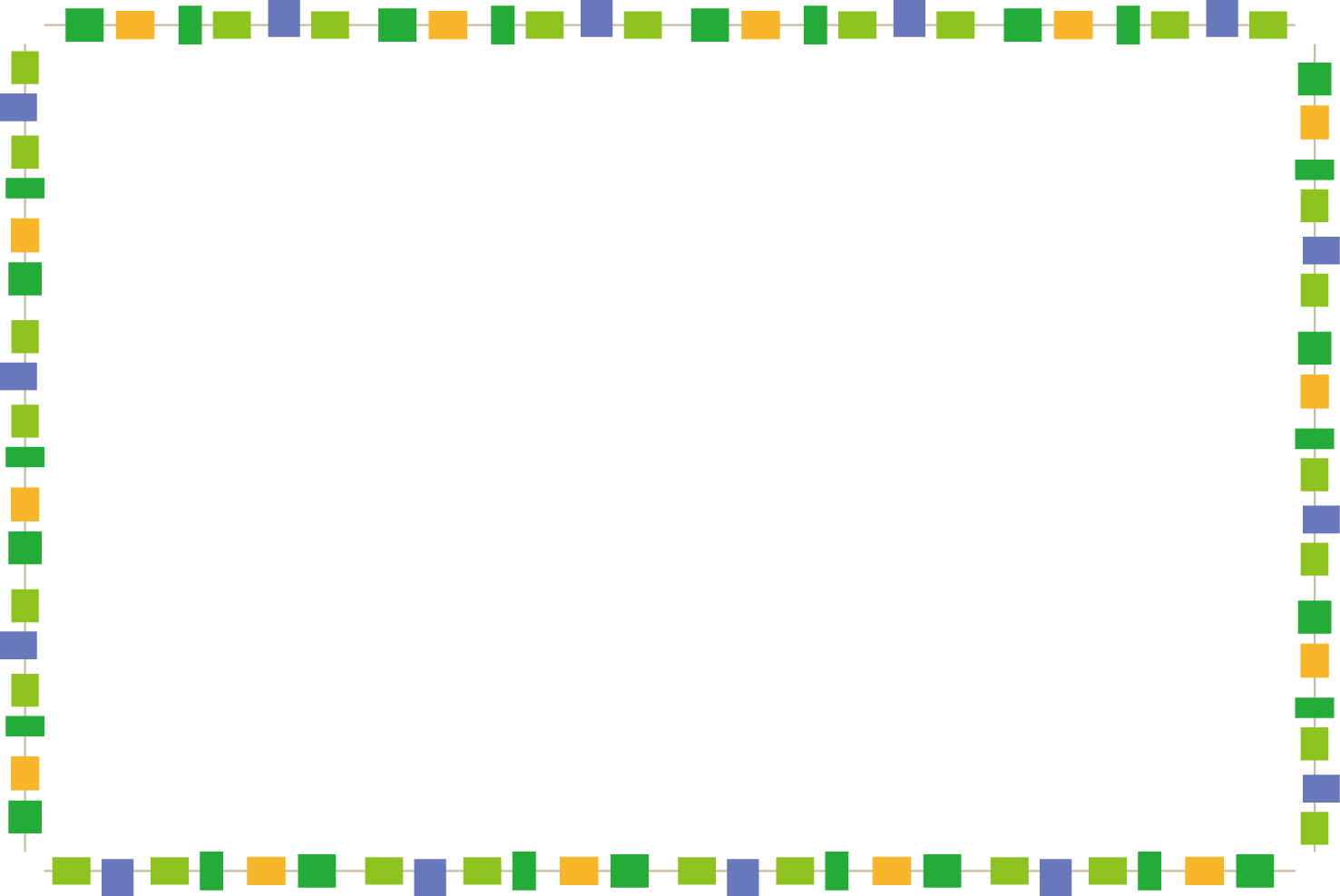 本年度の部会活動は「大相撲松本場所観覧 親睦交流会」を開催いたします。同業種の皆さまで楽しく交流ができればと考えております。ご家族、従業員の方も参加できます。お誘い合わせの上、お気軽にご参加ください。１. 開催日　 ８月２日（金）２. 会　場　 松本市総合体育館 （住所 ： 松本市美須々５ー１）３.　内　 容　　大相撲松本場所の観覧 ・ 親睦交流４. 参加費　　３，０００円　（当日に集金させていただきます。）　　　　　　　　　 ※昼食のお弁当代 ・ チケット代含む。会場にてお渡しします。５. その他　　○募集人数２０名。 多くの事業所の方に参加いただきたいため、	申し込み多数の場合は人数の調整をお願いする場合があります。	○マイクロバスで送迎します。	（８時００分/市立体育館発 → ８時２０分/ＧＡＺＡ北入口発）	○参加される方には後日詳細な日程をご案内します。  　　◎お申込： ７月２４日（水）までにＦＡＸ通信またはお電話でお申込ください。担 当：中 原　　　　   　電 話 （０２６３）５２－０２５８Ｆ Ａ Ｘ 通 信【０２６３－５１－１３８８】事業所名：　                        代表者氏名：　　　　　　　　　         　                                           　　　　    （ ※参加者合計 　　　　名 ）マイクロバス乗車場所：　　 市立体育館　　　・　　　ＧＡＺＡ北側入口　 　 　　　　　　　　　　　　　  （※必ずいずれかに○をお付けください）　　　　　連絡先：　　　　　　　　　　　　　　　　（当日連絡がとれる電話番号・携帯番号）　